Севостьянов Михаил Васильевич 1926г.р.Звание: рядовой 
в РККА с 22.11.1944 года Место призыва: Рыбновский РВК, Рязанская обл., Рыбновский р-н№ записи: 38058554Архивные документы о данном награждении:I. Приказ(указ) о награждении и сопроводительные документы к нему- первая страница приказ или указа- строка в наградном спискеМедаль «За отвагу» 

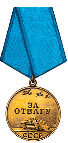 
Подвиг: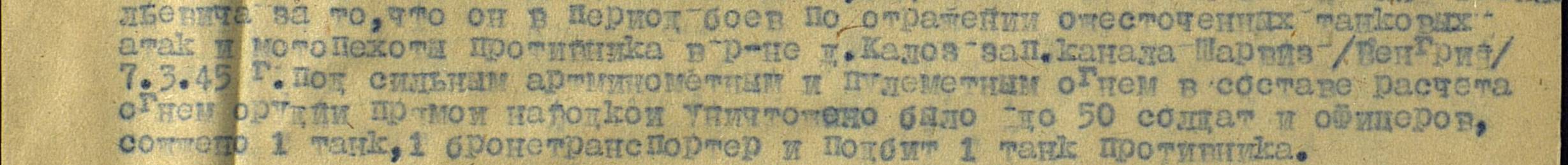 